No training needed to use “Everyman” skills but if you are untrained (no skill dot) you are at disadvantage.  You cannot use a “Trained” skill unless you are trained.    Skills dots – 4+IQ modifier  Shattered Stars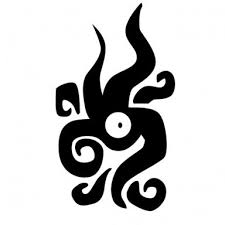   Shattered Stars  Shattered StarsClass / Concept/Archetype   Shattered Stars  Shattered Stars  Shattered StarsNameNamePhysical Description (Race, gender, age, attire, etc.)Level1Start Date:  Max Life Pts(10+ add Body each level)IntimacyIntimacyIntimacy(Reserved)(Reserved)(Reserved)AttributeDefinitionBase ModifierAssociated SkillsBody                          Mind                       CharismaAssociated SkillsBody                          Mind                       CharismaAssociated SkillsBody                          Mind                       CharismaAssociated SkillsBody                          Mind                       CharismaBody Toughness and AgilityAthletics     Stealth     Trickery   Craft __________   Investigation         Lore – Engineering   Lore – History        Lore – Nature        Lore – Religion      Lore – Science      Medicine / Healing Perception            Profession _____   Deception                      Handle Animal & Riding   Insight                           Intimidation                   Leadership                     Performance                  Persuasion                     MindIntelligence, Reason, Wisdom, and InstinctWeapon Proficiencies(1+Attack score)          Craft __________   Investigation         Lore – Engineering   Lore – History        Lore – Nature        Lore – Religion      Lore – Science      Medicine / Healing Perception            Profession _____   Deception                      Handle Animal & Riding   Insight                           Intimidation                   Leadership                     Performance                  Persuasion                     CharismaAppearance , Social Graces, Personality and LeadershipWeapon Proficiencies(1+Attack score)          Craft __________   Investigation         Lore – Engineering   Lore – History        Lore – Nature        Lore – Religion      Lore – Science      Medicine / Healing Perception            Profession _____   Deception                      Handle Animal & Riding   Insight                           Intimidation                   Leadership                     Performance                  Persuasion                     SpiritLuck, Mystical power, KarmaWeapon Proficiencies(1+Attack score)          Craft __________   Investigation         Lore – Engineering   Lore – History        Lore – Nature        Lore – Religion      Lore – Science      Medicine / Healing Perception            Profession _____   Deception                      Handle Animal & Riding   Insight                           Intimidation                   Leadership                     Performance                  Persuasion                     AttackMelee or MissileWeapon Proficiencies(1+Attack score)          Craft __________   Investigation         Lore – Engineering   Lore – History        Lore – Nature        Lore – Religion      Lore – Science      Medicine / Healing Perception            Profession _____   Deception                      Handle Animal & Riding   Insight                           Intimidation                   Leadership                     Performance                  Persuasion                     DefenceDodging (vs missiles) and Blocking (vs melee)Weapon Proficiencies(1+Attack score)          Craft __________   Investigation         Lore – Engineering   Lore – History        Lore – Nature        Lore – Religion      Lore – Science      Medicine / Healing Perception            Profession _____   Deception                      Handle Animal & Riding   Insight                           Intimidation                   Leadership                     Performance                  Persuasion                     SanityMental Stability0Starts at 0.  Goes upDelusions:  Delusions:  Abilities / PowersAbilities / Powers1st1stNoted Skills & SpecialsSpecial Equipment & Loot CarriedSpecial Equipment & Loot CarriedSpecial Equipment / Weapons / ToolsLoot / Cash / Jewellery / Items of ValueMelee Weapon:Wealth Level:  Missile Weapon:Armor & Shield: Background